Moja sjećanja i očekivanjaKada sam prvi dan došla u školu sve mi je bilo jako čudno. Ali polako sam se navikla. Prvi dan sjela sam sa svojom prijateljicom Teom i svi smo jedni druge gledali u čuđenju. Polako smo se upoznali i počeli družiti. Onda je došao izlet i išli smo u Sinj. Tamo smo se super proveli i zabavili s učiteljicom Jadrankom i ostalima iz razreda. Kada je došao drugi razred došla nam je nova učenica  koja je se zvala Anastasia. Polako smo se upoznali s njom i sprijateljili. Učenje je bilo lako i jednostavno i kao i prvi razred prošla sam s 5.0. Onda je došao izlet u Šibenik, ali ja i moja prijateljica Tea nismo išle na njega. Ali nema veze. Kada je došao treći razred stvari su bile malo teže ali je išlo iako neki nisu dobro znali, ali pomagali smo jedni drugima i sve je uspjelo. Neki nisu znali ovo neki ono ali nitko nije prošao lošim uspjehom. Ja sam prošla s 5.0. Kada je došao izlet u Zadar bilo je baš super i odlično je prošao. Onda je došao četvrti razred i sve je dobro prošlo. Kada smo čuli za ekskurziju svi smo bili oduševljeni, ali trebalo ju je dočekati i svi smo nestrpljivi. I gle ekskurzija je sutra. Sigurno ću proći dobrim uspjehom.Moja očekivanja su u višim razredima su da prođem dobrim uspjehom, da se super zabavim i odem na sve izlete. Nadam se da će mi svi predmeti dobro ići iako nikako ne volim prirodu i matematiku. Nadam se da nastavnici neće biti jako  strogi i da će sve biti dobro u višim razredima. To su moja sjećanja i očekivanja. 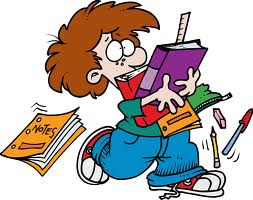 Karla Vukadinović  4.b